ROTINA DO TRABALHO PEDAGÓGICO PARA SER REALIZADA EM DOMICÍLIO (MATERNAL II-B) - Prof.ª MEIREData: 10/05 a 14/05 de 2021CRECHE MUNICIPAL “MARIA SILVEIRA MATTOSSEGUNDA-FEIRATERÇA-FEIRAQUARTA-FEIRAQUINTA-FEIRASEXTA-FEIRAMATERNAL II-B(EO) (EF) (CG) (TS) Vídeo/ História – Hoje tem história??Tem sim senhor!!- História de hoje:JOÃO E O PÉ DE FEIJÃODisponível em:  https://youtu.be/NCe4zgWxau0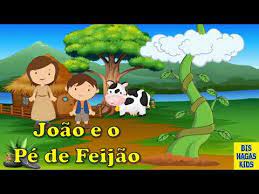 - Atividade:Desenhe o João e o Gigante. Quem é maior e quem é menor?Faça um círculo em volta do personagem que é o maior.MATERNAL II-B(EF) (EO) (TS) Vídeo História – Professora LouiseHoje tem história??Tem sim senhor!!- História de hoje:A SEMENTINHADisponível em:https://youtu.be/T-P8x9JQOnM 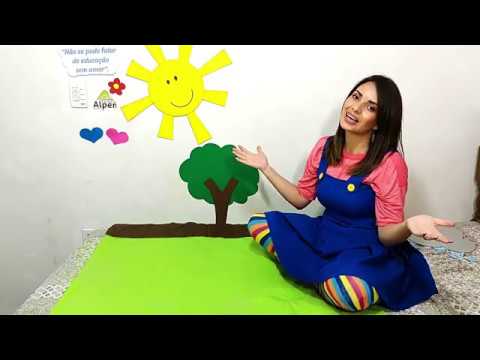 - Vamos entender o que acontece com a sementinha quando plantamos ela na terra.MATERNAL II-B(ET) (CG) (TS) Como plantar Feijão no algodão- Vídeo Explicativo – Daniel BarrosNesse vídeo o pequeno Daniel, ensina o passo a passo de como plantar o feijão no algodão e mostra o que acontece todos os dias. Assistam para aprender!Disponível em: https://youtu.be/u4IhlCSsEsc 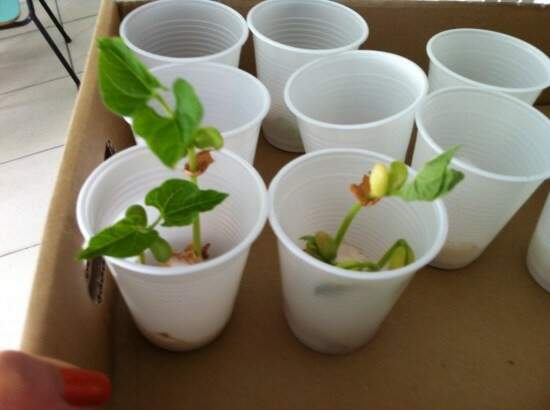 - Atividade da Apostila:Depois de assistir ao vídeo do Daniel você vai plantar o seu feijão como ele. Plantando o seu feijão:1. Molhe o algodão na água. 2. Coloque o algodão úmido no fundo do copo.3. “Plante” o feijão no algodão.4. Escolha um local bem iluminado. 5. Molhe o feijão sempre que necessário.Todos os dias você vai olhar o seu feijãozinho e observar quais as mudanças que estão acontecendo com ele e desenhar na folha da Apostila essas etapas.MATERNAL II-B(EF) (ET) (TS) Noção de Grandezas – Maior e Menor- História contada pela Professora Meire- A História de hoje:EU SOU A MAIOR COISA QUE HÁ NO MARDisponível em:https://youtu.be/kr6rSG6s6Ys 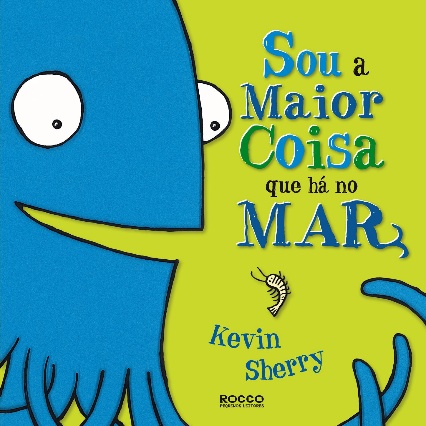 - Atividade:Desenhe o maior animal que aparece na história e o menor.MATERNAL II-B(EO) (ET) (CG) Noção de Grandezas – Maior e Menor- Atividade: MARCANDO OS PASSOS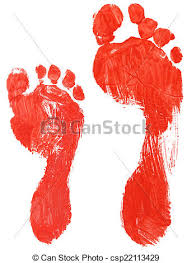 Materiais:Para realizar essa atividade você vai precisar de: PapelLápis As pessoas têm tamanhos diferentes, vamos registrar essas diferenças.Em uma folha de papel, risque o pé de um adulto da família e o pé da criança. Se tiver uma criança menor, risque a passada dela também.Depois de registrar é importante refletir com a criança:1. Qual passada é maior?2. Por que tem essa diferença?Objetivo: Identificar e comparar o tamanho da passada entre o adulto e a criança.É importante que o familiar acolha positivamente as explicações da criança sobre essa situação e estabeleça um diálogo no esclarecimento. Depois mostre para a criança objetos que tenha em casa, que sejam iguais mas, com tamanhos diferentes, maiores e menores, por exemplo, sapatos, meias, calças, camisas, colheres, etc. É importante perguntar para a criança se é maior ou menor.Reflita com a criança o tamanho entre os animais. Que alguns são pequenos mesmo já sendo adultos.Por exemplo: um pássaro adulto é pequeno enquanto um filhote de cachorro é grande. Cite outros exemplos.BOM FIM DE SEMANA!!